Объединение«Сольное пение»(2 год обучения)13.11.2020             ТЕМА 5 «Работа  над репертуаром (в рамках подготовки  к  досуговой концертно – исполнительской деятельности)»                     Тема занятия «Работа над репертуаром к музыкальному конкурсу      «Дуэт доброты и нежности»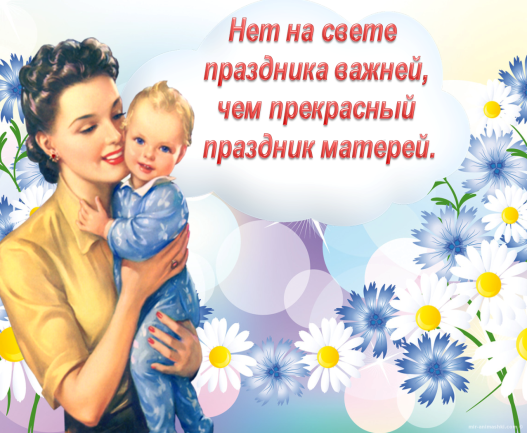          Теоретическая работа:               Говорят, что миром правит любовь. Мы любим, нас любят… Иногда взаимно, иногда безответно. Но есть на свете любовь, которая не подвластна ничему: ни времени, ни пересудам, ни забвению. Это любовь матери. Она сопровождает нас с самого первого мгновения на этой земле. Любовь материнскую мы чувствуем еще до своего рождения. Мы вырастаем, уезжаем из родного дома. Но даже на краю земли мы помним, что где-то далеко нас ждут теплые мамины руки и ласковые глаза. Дорогой друг, чтобы понять суть данной темы посмотри, пожалуйста, музыкальный  видеоролик  «День матери история праздника / традиции / интересные факты», перейдя по ссылке https://www.youtube.com/watch?v=qdxueYGBIYs     Вопросы для обсуждения:В каком месяце в году отмечается День матери?Какие из услышанных в видео традиций тебе знакомы?       Для более глубокого ознакомления и проникновения в данную тему, Вам предлагается посмотреть и послушать видео песни«Песня для мамы // Kazka «Плакала» (детская версия на русском языке)https://www.youtube.com/watch?v=gpeYixbmlmE    Форма контроля:Напишите, пожалуйста, эссе (небольшое сочинение) на тему «Моя мама лучшая на свете».